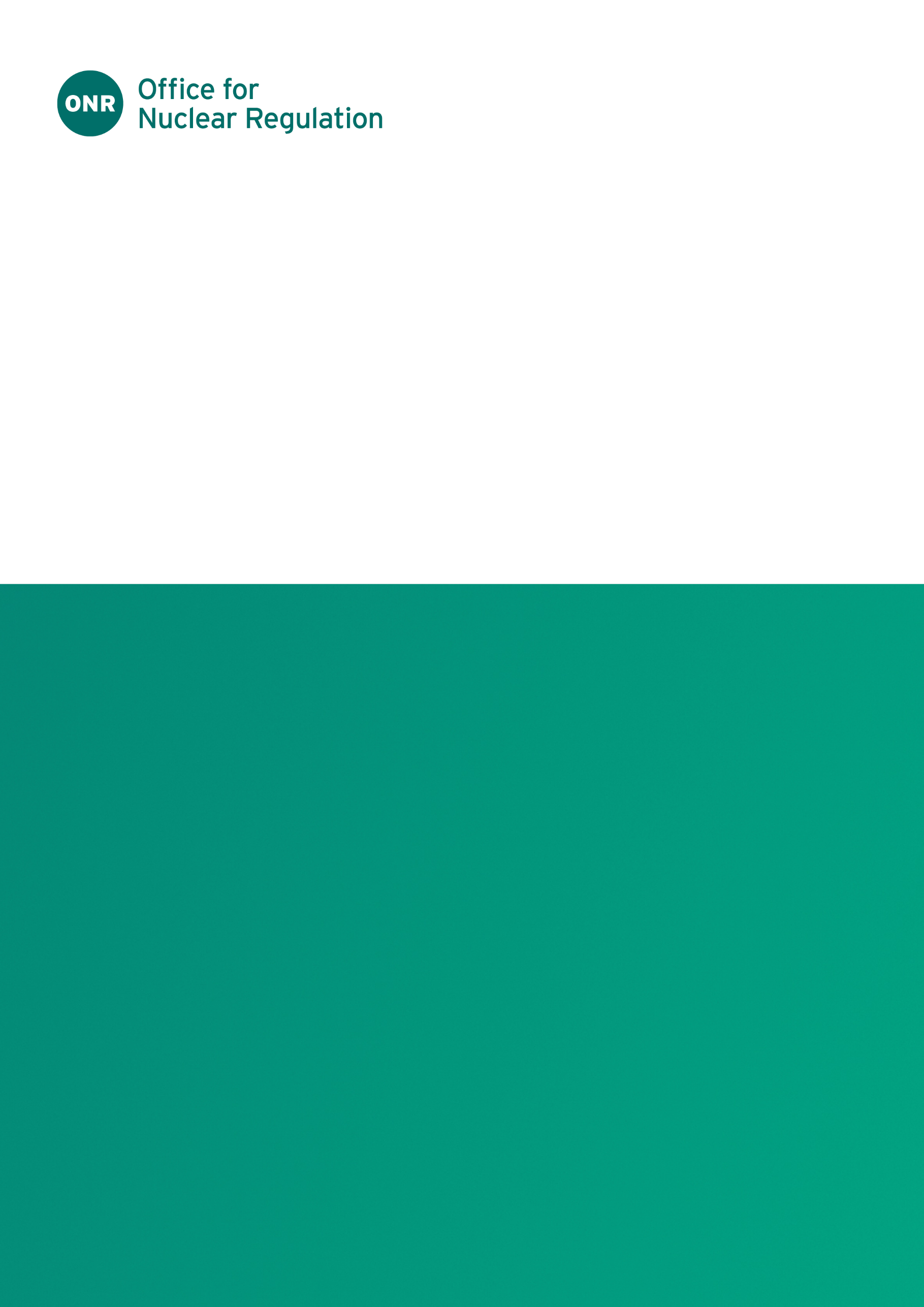 ONR Technical Assessment Guide (TAG)Authored by: 	Principal Inspector Nuclear Safety InspectorNuclear Safety InspectorApproved by: 	Professional Lead – Civil Engineering and External Hazards SpecialismProfessional Lead: Professional Lead – Civil Engineering and External Hazards SpecialismIssue No.: Publication Date: Oct-23Next Major Review Date: Oct-28Doc. Ref.: NS-TAST-GD-013 Annex 2Record Ref. No.: 2018/315734Revision commentaryContents1.	Introduction	42.	Hazard Information	53.	Safety Analysis	274.	Emergency Planning & Arrangements	385.	Relevant Standards and Good Practice	40References	43Abbreviations	46Glossary	47IntroductionThis annex provides guidance on the main features of meteorological hazards considered relevant to nuclear safety on nuclear licensed and authorised sites. It applies the general principles set out in the Technical Assessment Guide (TAG) head document and provides guidance to inspectors in the application of the Safety Assessment Principles (SAPs) to the assessment of meteorological hazards. Meteorological hazards are manifested through weather systems that produce varying combinations of wind, precipitation, air temperature and associated humidity and lightning etc. These primary meteorological hazards directly influence secondary external hazards such as pluvial and / or fluvial flooding, sea temperature and ground water levels and these are also included within the scope of this annex. Storm surge and wind driven waves are also caused by meteorological effects, but these are discussed in the assessment of coastal flooding in Annex 3 . This annex is supported by one Expert Panel Paper.The Environment Agency (EA), the Scottish Environment Protection Agency (SEPA) and Natural Resources Wales (NRW) have major roles in regulating river defence protection in England, Scotland and Wales respectively. Each agency provides advice on climate change to the construction industry and for infrastructure planning purposes, e.g.,. An explanation of the respective roles and vires of the Environment Agency and the Office for Nuclear Regulation (ONR) is provided by a Joint Advice Note.Hazard InformationMeteorological hazards are described in terms of the overarching climate system, the weather systems relevant to the UK landmass and the individual hazards that result. Due to climate change (see Section 2.2) the statistics characterising and describing these hazards are often considered to be non-stationary adding to the complexity of hazard derivation. Where additional information is necessary this sub-section is supported by . The weather in the UK is driven by local, regional and hemispheric scale physical processes that result from the complex movement of thermal energy within the earth’s atmosphere, oceans and landmass. The aggregated outputs from these are known as the climate.Weather can be defined in various ways but, for the purposes of this annex, it is taken to be the time varying state of the atmosphere above a given point on the earth’s surfaces, where the state is defined in terms of pressure, temperature, density, humidity and wind, precipitation speed and direction. Synoptic weather – the regional weather that forms the basis of forecasts by the UK Met Office – is best considered in terms of air masses, where each mass is a section of the atmosphere with approximately similar characteristics in terms of pressure, temperature, moisture content etc. These air masses – that may cover an area of many hundreds of thousands of square kilometres – are usually classified according to latitude and the continental or maritime source region, e.g., “maritime” if they originate over an ocean, “polar” or “arctic” if they originate from higher latitudes.Low pressure atmospheric systems are characterised by rapidly moving cyclonic air masses (rotating anti-clockwise in the northern hemisphere), often bringing stormy weather to the UK with high winds and precipitation. High pressure systems are characterised by slowly moving anticyclonic (clockwise) rotating air masses, and these often bring relatively calm weather with low wind speeds and little precipitation.The overall motion of air masses is driven by the physics of the global atmosphere surrounding a rotating Earth which is warmed by the sun substantially more in equatorial regions than near the poles. At hemispheric and regional scales, the behaviour of air masses is controlled by atmospheric phenomena such as jet streams. These have a strong controlling influence on the tracks of air masses and their attendant weather systems. Although jet streams usually vary in position over several days, they can often repeat a preferred path for several weeks or even months at a time. This means that the movements of successive weather systems can sometimes be highly correlated.Adjacent air masses affecting a given geographical region are separated by fronts. A cold front is where relatively cold air replaces warmer air at the surface; warm fronts are the opposite of this, and occluded fronts are a local mixture of both. The various fronts can create significant weather events because it is here, where air masses interact, that rapid changes in temperature and pressure occur. The mixing of warm and cold air masses can lead to convective storms because warm air at the surface is displaced by colder air causing a rapid rising and cooling of the warm air. If sufficient moisture is present in the rising warm air significant convective cloud formation will occur. This is due to the condensation of water vapour as the air cools, which usually results in precipitation. The stronger the front, i.e., the greater the temperature difference between the air masses, the higher the precipitation that can result. Warm fronts, in contrast, do not usually promote strong convection between air masses, but with sufficient atmospheric moisture lead to stratified clouds and relatively light rain.At smaller scales, local convective storms (often referred to as thunderstorms) can be generated by strong heating of the earth’s surface in combination with a relatively high moisture content in the air. These storms are difficult to forecast and model due to their small spatial scale. However, they can produce short duration extremes of precipitation (in the form of hail and rain), wind (and in some cases tornadoes) and lightning.For a more specific description of the UK climate refer to  Section 2.Hazard Description – Hazards Arising from Weather Systems          Relevant SAPs include EHA.1 and EHA.11.It is evident that large scale weather systems, or small scale systems, 
e.g., convective storms, bring with them a collection or combination of hazards, some of which are correlated (e.g., precipitation and lightning). These hazards can give rise to other secondary hazards (e.g., pluvial flooding from extreme precipitation), and consequential site hazards 
(e.g., site inundation and / or overloaded or blocked surface water drains). The head document [1], identifies the following categorisation of hazards, which are adapted below to apply to weather hazards:Primary hazard: An external hazard generated directly by a weather system.Correlated hazard: An external hazard that can occur simultaneously with the primary hazard because both depend on a common weather event.Secondary hazards: An external hazard that is caused by and dependent on the occurrence of a primary hazard.Coincidental hazards: Realistic combinations of randomly occurring independent external hazards affecting the site simultaneously.Consequential hazards / effects: Hazards (internal and external) and / or the derived effects of primary, correlated and secondary hazards, leading to a direct challenge to site safety and / or site operations.Where a primary hazard definition is represented by a design basis, different aspects of the design basis may originate from different weather systems or phenomena. For example, short duration extreme precipitation rates are likely to be dominated by small scale convection storms, i.e., thunderstorms, whereas longer duration precipitation rates will likely originate from large scale weather systems, e.g., low pressure storm systems. Table 1 provides an example list – not comprehensive – of primary and secondary hazards and consequential hazards / effects as they may arise for the different weather systems.A selection of the hazards from Table 1 are briefly described below, they include primary hazards along with some examples of significant secondary and consequential hazards / effects.Precipitation – (primary hazard)As portions of the atmosphere become saturated (relative humidity → 100%), water vapour first condenses on atmospheric condensation nuclei e.g., dust that are always present and then due to collision and coalescence, gravitational force leads to precipitation as rain, snow, or ice, depending on temperature and a range of other factors. This section is supported by  Section 6.1.Rain: This is precipitation that arrives at the surface in liquid form (of varying droplet sizes), although it may originally have formed as ice crystals, hail or snow in the atmosphere. Rainfall is usually presented quantitatively in the form of a rate, e.g., mm/hour, while the distribution of rainfall with time is commonly represented graphically as a rainfall hyetograph. If rainfall rates exceed the ability of local drains and ground to absorb and remove, then localised flooding will eventually occur.Snow: This is a granular material composed of small particles of ice in an open structure of varying density. However, melting and refreezing may result in more compact structures known as snow grains, ice pellets or hail (discussed below). Snow forms in clouds if the temperature is below 0°C, as a result of the uplift of moisture-laden air. This causes condensation of water vapour to ice crystals and their subsequent aggregation into snow particles. Commonly, snow forms on weather fronts moving across the UK during winter. The upward movement of air may also be caused by flow over mountainous areas, leading to often heavy orographic (or relief) precipitation and the heavy snowfall associated with upland areas. When the atmosphere at ground-level is cold (less than around 1°C), snow reaches the ground without melting into rainfall and, if temperatures remain cold, accumulates into snowpack.Hail: This is a form of precipitation consisting of irregular lumps of ice (hailstones) and is usually associated with severe convective storms, so is as likely (if not more so) in summer as winter. Hailstones consist mostly of water ice and can vary in size between 5 and 150mm in diameter. The terminal velocity of hail (the speed at which hail is falling when it strikes the ground) varies with the diameter of the hail stones, the friction with the air, and wind speed.Freezing precipitation: This is precipitation that is liquid water for part of its descent, falling onto the ground in liquid form when the surface air temperature is below 0oC. The drops become super-cooled and freeze upon impact with soil or with any surface, resulting in the formation of a layer of ice.Example secondary hazards:Pluvial flooding: The capacity of surface water drainage systems may be exceeded leading to pluvial flooding hazards and flooding of roofs and elevated areas which can reduce the effectiveness of lightning protection systems.Fluvial flooding: Extreme precipitation in the surrounding region and catchment areas can lead to fluvial flooding and high groundwater levels. For more details on this hazard, see  Section 6.2.High groundwater level: Extreme precipitation, river levels and even sea levels can raise the level of groundwater. The speed at which groundwater responds and then returns to a normal level is dependent on prior conditions, the hydraulic characteristic of the local geology, and the rate of water accumulation and depletion in the source region feeding the groundwater. High groundwater levels also reduce rain infiltration and can produce flooding and overland flow even with low rainfall amounts and intensities. Drought: Conversely a lack of precipitation can lead to a reduction in groundwater level and reduction in moisture content in near-surface geology.Thaw flooding: Where a snowpack has accumulated through a sustained period of below freezing temperatures, a rapid thaw may occur with a rise in air temperature. This is a particular hazard when precipitation falls as rain onto a snowpack, leading to rapid melting and high runoff, increasing flood risk. The effects could be further amplified by the blockage of surface water drainage systems due to icing and snowpackExample consequential hazards / effects:Ponding on-site: Pluvial and fluvial flood hazards can lead to ponding on low lying areas of the site, or in extreme cases, inundation of the site, ingress to buildings through pipe trenches, airbricks or other low-level penetrations, and subsequent damage to structures, systems and components (SSCs).Snow loading on structures: Extreme snow and ice loading can lead to damage to SSCs, particularly the roofs of civil structures, due to overloading and potential disruption of power delivery systems (e.g., due to the build-up of ice on power lines). These loads can be further increased by the additional weight of rain on an existing snowpack. Snow drift: Extended periods of freezing weather can lead to a substantial accumulation and drifting of snow and ice - due to wind effects, creating hazards such as elevated loadings on civil structures and power lines, clogging of heating, ventilation and air conditioning (HVAC) systems, restrictions to site access and movement around site, etc.Missile hazard from hail: Extreme hail events have been known to cause widespread damage to infrastructure resulting in the loss of off-site power to some nuclear sites.Loss of foundation bearing capacity: Extremes in groundwater levels, both high and low (due to drought) can reduce the bearing capacity of the soil, potentially leading to foundation instability. Shrinking or swelling of foundations may result in damage to infrastructure, cooling pipes, flood defences and other structures. Blocked drains: The accumulation of frozen material or debris may block drains and gullies, reducing the capacity of surface water drainage systems. This could be further exacerbated by a potentially reduced hydraulic head resulting from, for example, a high tide or storm surge at coastal sites causing backing-up at the seaward outfall end of drainage systems. Blocked drains may also cause water to overflow the drainage system and find alternative routes to low points on-site, such as cable trenches and then into building basements, or may collect at or flow through topographical features such as slopes, causing instability. Breach of roofing membrane / building fabric: Precipitation may collect on roofs, especially flat roofs or those with too shallow a fall, leading to overloading or finding leak paths allowing water to directly enter the building structure. This can lead to adverse effects on electrical switchgear and the potential for radiological consequences, such as increased potential for criticality with stored fissile material and breach of containment if the building contains mobile radioactive material. Excessive precipitation can lead to backing up of drains, failure of flood defences such as waterproof seals around cables in trenches, all of which can lead to floodwater ingress into buildings.Icing on exposed components: Precipitation combined with a low air temperature can lead to icing hazards to exposed surfaces. This is known to cause an increase in dead loads and affect the dynamic response of structures, especially open structures subjected to wind action such as conductors in transmission lines, potentially leading to Loss of Off-site Power (LOOP). Similar but usually less pronounced effects should be expected frequently in steel trusses under winter conditions. It may also impair the proper functioning of exposed devices with moving parts such as valves and pressure relief devices.Reduced site accessibility: This can result from extreme rainfall or snow events that cause disruptions in transportation in the area around sites. Wind-blown snow in particular can cause dangerous blizzard conditions and snow-drift accumulation, particularly with the light powder-snow which results from snow falling through dry, cold air. This needs to be taken into account within site emergency management plans, for example, through the provision of nearby or on-site staff accommodation for periods of extreme weather.Induced geotechnical hazards: Extreme precipitation can induce slope instability, mudslides, embankment failures etc.Lightning – (primary hazard)Lightning is a visible electrical discharge most commonly produced in thunderstorms. It is generally generated in cumulo-nimbus cloud or squall lines extending to altitudes over 3000m or in mid-level clouds at 2000m or over where the freezing level is within the clouds. Lightning transients exhibit extremely high voltages, currents and current rise rates. The extreme electric field created around lightning discharges can, under certain circumstances, produce point discharges in nearby equipment including breakdown (a conductive path) in all but the most robust of insulators. Once a path has been established for the return stroke, currents range from tens to hundreds of kilo-amperes (kA).Dutyholders should ensure that the characterisation of lightning strikes is representative of those occurring in the UK, especially if trying to establish an upper limit to credible lightning currents, the characteristics of lightning differ significantly in temperate regions and tropical regions.While it is not currently possible to predict when and where lightning will strike, statistical information can provide some indication of the areas prone to lightning activity as well as the seasons when such activity is most likely to occur. It should be noted that lightning is an unpredictable transient phenomenon with characteristics that vary widely from event to event and where measurement of current flow is difficult. This section is supported by  Section 8.A relevant standard for application to conventional buildings is.Lightning strikes result in several characteristics which may place loads on nuclear safety related SSCs. Lightning strikes can have a positive or negative current, negative lightning strikes are the more common. The peak current, duration and rate of change of current have different characteristics for positive and negative lightning strikes. The highest rates of change of current (dI/dt) are from negative lightning strikes. The highest currents recorded are from positive lightning strikes. For facilities which have particular requirements to be protected from electromagnetic interference (EMI) (see annex 5) or current leakage, the characteristics of different lightning strike types should be considered. Facilities which house explosives and radiological material could have high consequences from a lightning event and should consider the response of the lightning protection measures against both positive and negative lightning strikes. Example secondary hazards:Electrical fires Example consequential hazards / effects:Breaches of building containment and structural damage, e.g. damage to off-site electricity transmission lines leading to LOOP.Damaging electrical surges.Electromagnetic pulses generated from close strikes.Damage to telephones, computers and other electronic devices leading to loss of safety function.Structural damage.Conventional health & safety hazards to personnel on-site.Missiles, e.g., due to spalling of concrete.Wind – (primary hazard)Wind can be considered as a steadily moving stream of air, upon which is superimposed a fluctuating component that changes both speed and direction over timescales of seconds to minutes to hours. Large, short-term fluctuations in speed and direction are known as gusts. Another dynamic effect is turbulence, which is caused when wind flows over and around objects. Turbulent flows can generate intense very local vortex structures with rapidly varying speed, direction and pressure. Extreme wind is typically generated by weather systems such as: extratropical cyclones, strong convection cells (thunderstorms) and the passage of fronts, and may be associated with blizzards, ‘föhn’ winds, air flows induced by gravity (e.g., katabatic winds) and other local phenomena. For more details, see  Section 7.Hurricanes or tropical cyclones are especially violent rapidly rotating storm systems with sustained wind speeds in excess of 70mph or higher that form over bodies of warm water. Whilst the UK has not historically been affected directly by hurricanes, it can be affected by the remnants of such storms (e.g., ex-Hurricane Bertha, 2014). The Great Storm of 1987 is classically an example of a sting jet, where a rapidly or “explosively” deepening depression leads to a descending jet of air on the southern flank of a depression. Winter storms in the UK have quite often been recorded with wind speeds in excess of 100mph in exposed coastal locations or on mountain tops.Tornadoes are spatially highly localised, very intense, rapidly rotating low pressure vortex structures that are quite common in the UK. Supercells (large intense storm systems) are responsible for producing the largest and most violent tornadoes. However, these large events are rare for the UK. If a tornado forms over water, it may be referred to as a waterspout and these have often been recorded in the UK. Tornadoes result when the thermal energy stored within a parent thunderstorm is converted into kinetic energy close to the surface via a tornado vortex, causing intense low-pressure cores and localised very high wind speeds. A feature of tornadoes is the large sudden pressure drop as its core tracks across a point on the surface.An early study of tornado risk was undertaken for ONR in 1985, but more recent work is summarised in the supporting Expert Panel paper, Section 7.5.Example secondary hazards:Large wave generation on open water and storm surge, and associated wind driven spray (see NS-TAST-GD-013 - Annex 3)Example consequential hazards / effects:Large aerodynamic forces can be created on exposed surfaces of structures as wind flows around and over them.Changes in air pressure locally to inlet / outlet of HVAC and filtration systems which may affect their operation / effectiveness, and the effectiveness of equipment attached to HVAC systems relying, for example, on pressure differentials for containment, e.g., gloveboxes.Loose objects and objects resulting from structural damage can become missiles that can cause impact damage, e.g., displaced cladding panels or miscellaneous debris on roofs etc. Tornadoes can lift potential missiles into the air more effectively than direct winds.Breaches of building containment and structural damage, 
e.g. LOOP.Tornadoes can create sudden pressure drops that may have similar consequences to structures as other strong aerodynamic forces.All of the above hazards can cause restrictions to movement both on and off the site.Air Temperature Extremes (Low) – (primary hazard)High pressure systems in winter often bring clear skies and still conditions. This, combined with the sinking of cool air from the upper atmosphere, can result in air with a low enthalpy, usually low dry bulb temperatures and low moisture content. Clear skies, especially at night, can promote the radiation cooling of exposed surfaces, further reducing surface temperatures significantly below the local air temperature.Example secondary hazards:Low sea water temperatures and risk of frazil ice, particularly in shallow estuaries or basins.Example consequential hazards / effects:Thermally induced loads can be created, particularly on exposed SSCs.Low temperature can lead to a higher risk of brittle fracture of safety critical components e.g., cranes, fuelling machine gantries and support structures.Increased thermal loads on HVAC equipment.Freezing of contained water and diesel stocks, especially if pipes / tanks are uninsulated or sited in exposed locations on-site. Flowing liquids resist freezing better than stationary volumes. The potential to freeze liquids at a given external air temperature is strongly dependent on the ratio of liquid volume to the surface area exposed to cold air; small diameter pipes or open shallow ponds are especially prone to freezing. Human Factor effects from low temperatures may impair the ability of personnel to carry out safety related tasks.Frazil ice (secondary hazard) can accumulate on cooling water intakes in shallow coastal water, leading to reduced flow and / or blockage (consequential hazard).Long term corrosive effects of salt-based de-icers e.g., effects of road grit on metalwork located close to or over roadways.Air Temperature Extremes (High) – (primary hazard)Air with a high energy content, or high enthalpy, is usually associated with high pressure weather systems in summer (heatwaves), see  Section 8. Typically, high dry-bulb temperature air has an increased capacity to carry moisture hence total moisture content is usually higher, but cloud formation is less likely. Heatwaves are generally associated with periods of unbroken insolation (sunshine) and little wind.Long spells of unbroken sunshine can lead to enhanced radiation heating of exposed surfaces (solar gain) and the presence of warm thermal layers close to these surfaces. The air temperature at these points can be significantly above ambient and this is effectively the temperature to be considered as a hazard to SSCs. Combined with low wind speeds, this very warm air will only be replaced by cooler air slowly, allowing greater heat transfer to exposed surfaces. Long periods of high temperature (heatwaves) tend to gradually raise the surface temperature. However, continued warming of the earth’s surface is limited by the vertical stability of the atmosphere. Eventually the vertical temperature profile becomes so unstable that strong convection is set up; this can result in thunderstorms in temperate regions such as the UK. Such thunderstorms can be very intense, localised in extent, and their locations can be difficult to predict.High air temperatures are also characteristic of drought conditions, although in this case high temperature is combined with low atmospheric moisture content. This case is covered in Section 2.1.10.Example secondary hazards:High sea water temperatures particularly in shallow estuaries or basins.Intense thunderstorms producing localised high rainfall, high windspeed and lightning.Example consequential hazards / effects:Thermally induced loads can be created, particularly on exposed SSCs.Increased thermal loads on HVAC equipment, leading to high thermal loads on, for example, electrical equipment and the potential for overheating from the reduced ability to cool. Human Factor effects from high temperatures may impair the ability of personnel to carry out safety related tasks.Refer to consequential hazards applicable to high rainfall (Section 2.1.1), high windspeed (Section 2.1.3) and lightning (Section 2.1.2).Low Air Pressure Effects on Open Water – (primary hazard)Low pressure weather systems over the sea have the effect of locally raising the sea level above what would otherwise occur. This happens because the sea surface responds to the rise and fall in regional atmospheric pressure, by a decrease / increase in its surface height with reference to mean sea level. This is discussed further in Annex 3.Example secondary hazards:Surge: Short-term rise in sea level caused by a reduction in local air pressure (air pressure reduction of 1mb produces a sea level rise of around 1cm). If this is coincident with a high tide then maximum sea level height in the tide cycle is enhanced.High Air Pressure Effects on Open Water – (primary hazard)High pressure weather systems have the opposite effect to low pressure systems, i.e., they locally depress sea level.Example secondary hazards:Contributes to low sea level.Example consequential hazards / effects:Loss of ultimate heat sink for cooling systems. This could be exacerbated when the weather system combines high pressure with high air temperature as correlated hazards. This could result in reduced effectiveness of cooling water pumps if these are sited incorrectly.Dust Storms and Sandstorms – (primary hazard)Large scale weather systems may have sufficient energy to enable transportation of dust and fine sands between continents. The UK can be subject to the deposition of Saharan dust. However, there is currently no evidence that such weather presents a significant hazard to nuclear plant in the UK.Volcanic Hazards – (primary hazard)There are no active volcanoes in the UK, so the hazards arising from direct volcanic action, relating to, for example, lava flows or pyroclastic explosions, are not considered to be credible. However, the plume dust from distant volcanic explosions does have the potential to be hazardous to nuclear sites if weather conditions are such that the dust plume is transported over the UK landmass. A recent example of this is the Eyjafjallajoekull volcanic eruption on 14 April 2010 that caused UK airspace to be closed from 15-20 April because of the hazard to aircraft engines.The hazard to nuclear SSCs is that the dust contains particles that can be ingested by air intake structures, block filters and adversely affect associated plant.Example consequential hazards / effects:Blockage of air intake systems and reduced efficiency of HVAC, gas turbines, due to blocked cooling holes, and diesel generators.Extremes in Humidity or Moisture Content – (primary hazard)High humidity conditionsWinter: High moisture conditions during winter are commonly associated with fog or visible water droplets that are suspended in the air near the surface, often considered as low-lying cloud. The prevalence of this hazard is influenced by nearby bodies of water, the site topography and wind conditions and is particularly prevalent along the east coast of the UK.Summer: High moisture conditions during summer tend not to lead to visible water droplets in the air because of the higher temperature and associated ability of the air to carry more moisture. However, the effects of high moisture content can be manifested by an increased latent heat load on HVAC equipment and enhanced rates of condensation on relatively cool surfaces.Example secondary hazards:Reduced visibility (fog) and site accessibility, see  Section 8.Condensation.Salinity of condensation at coastal sites.Example consequential hazards / effects:Exposed SSCs may be subject to enhanced corrosion and degradation rates. This can cause blocking of air filters, or loss of functionality to exposed or unprotected metalwork and related components.Low humidity conditionsWinter: Low moisture conditions during winter are commonly associated with high pressure weather systems, very clear weather, low temperatures and low wind speeds (anticyclone conditions). This is covered in Sections 2.1.4 and 2.1.7. There are no other secondary or consequential hazards identified.Summer: Low moisture conditions during summer are characteristic of high-pressure weather systems and drought conditions. These conditions are usually combined with high temperature and low wind speeds. This is covered in Sections 2.1.5 & 2.1.7. The following secondary and consequential hazards are associated with drought conditions: Example secondary hazards:Low river and reservoir levels.Low groundwater levels.Enhanced potential for electrical discharge.Example consequential hazards / effects:Loss of foundation support to buildings.Potential to lose access to off-site towns’ water supplies.Reduced conductivity to earth for lightning protection systems.Marine Environment (High Salt Content Humidity) –
(primary hazard)The atmosphere over the open sea and in coastal areas contains sodium chloride in the form of solid particles or as minute drops of saline solution. Concentration levels of saline atmospheres are influenced by the degree of atmospheric evaporation of seawater and upon dispersion factors such as wind. Salt particles resulting from atomisation in surfs and breakers generally settle at distances governed by particle size and direction and velocity of wind, causing atmospheric salinity values to fall rapidly with the distance inland from the coast.Salt can cause or accelerate corrosion of metals via an electrochemical process and the effect can be increased as temperature and humidity rise. Corrosion of this type will occur on most exposed metal structures and components (such as electrical insulators) unless protected and maintained. Due to the electrochemical process this form of corrosion can cause significant damage to metalwork and to reinforcement within concrete structures.Example consequential hazards / effects:Corrosion by electrochemical reaction. Rates of corrosion can be enhanced significantly in salt laden atmospheres, potentially increasing the vulnerability of affected SSCs. Shorting out of electrical insulators on grid connections leading to LOOP.Issues Affecting Extreme Weather in the UK and Surrounding RegionRelevant SAPs include EHA.11 and EHA.12.It is generally accepted by the informed technical community that climate change is now being largely driven by human activities, reinforced by natural climate variability and this will affect both current and future climate and associated weather.At local scales, some of the meteorological hazards discussed above may be affected by changes in land cover, land-use and urbanisation. At regional scales, trends are likely to relate to changes in atmospheric behaviour at regional and larger scales. For example, more intense storms will result from increased availability of thermal energy due to climate change driven warming of the atmosphere and sea.Due to the typical lifetime of a nuclear site (of the order >100 years), changes to meteorological hazards as a result of climate change could be significant. The inspector should be aware that the statistical extrapolation of past datasets for the development of projections of future meteorological conditions may not adequately capture changes in the future trend in these hazards, nor the degree of variability around this.A summary of the current research and the UK Climate Projections 2018 (UKCP18) as they apply for various representative concentration pathway (RCP) climate change scenarios is provided in Section 5.Hazard Data Sources Relevant SAPs include EHA.2, EHA.11, EHA.12, AV.3 and AV.7This section is supported by Section 3.The long-term data used to evaluate extreme values of meteorological hazards should ideally cover a period comparable with the annual frequency of exceedance used for the design basis. Ref. advises that typically the hazard cannot be estimated with sufficient accuracy for return periods (inverse of frequencies) more than three to four times the length of the sample period. This presents a challenge for nuclear facilities that require a 10-4/yr design basis and beyond design basis hazard estimates, where good quality instrumental data only exists for 50 – 100 years. Hence, site-specific meteorological hazard analyses should use all available data sources, including palaeoclimate proxy data, historical, and instrumental data sources, where such data are likely to enhance nuclear safety significant arguments. For example, historical events such as the UK great storm of 1703 should be assessed as potential hazards for nuclear sites. This is an event for which credible historical records exist in the UK, see Section 3.2. Where some of these data are not readily available (e.g., as might be the case for sediment cores which could provide proxy palaeoclimate data) then these could be sought. In addition, the use of synthetic data generated from stochastic weather generators based on the statistical characteristics of observed data can provide the basis to support projections of climate change. All the information collected should be compiled in specific site catalogues or databases for each of the hazards under consideration. For all the data types discussed below inspectors should seek assurance that data uncertainties have been properly characterised and accounted for in the hazard analysis.Palaeoclimate DataNatural sources can offer insights into weather patterns from similar climatic periods over long timescales. Examples include assessment of the accumulation of windblown sediments, the erosional imprint of past wind directions, and assessment of palaeoflood level frequencies and magnitudes from analysis of floodplain and riverbed sediment deposition. The timing of flood events can be assessed using radiometric and luminescence dating and by the use of lichen growth curves and dendrochronology (tree ring dating). Such data sources can have significant uncertainties and historically have not routinely been investigated for use in hazard analyses. 
However, inspectors should be aware that increasingly these data sources are now being used to provide context for hazard analysis – refer to  Section 3.1.Historical Accounts / RecordsThe record of historical and anecdotal accounts of meteorological events can provide important and otherwise unavailable information for improving the comprehensiveness of the data record. These can extend back in time for several hundred years, depending on socio-cultural factors such as population density, the availability of printed media and ease of transport across the region. Such accounts are obtained by searching information sources such as newspapers, official historical cultural information sources, personal narratives and film or video records. From data of this type, and by using an empirical classification system for each phenomenon, a catalogue of events and their associated intensities may be collected for the region. The size of the region in geographical terms, from which such data should be obtained, should be such as to enclose weather phenomena and their effects relevant to the site in question.Assessments based only on these data alone are likely to be biased spatially and temporally and inherently uncertain. This is because they tend only to reflect very local phenomena (i.e., the flooding of a street or town centre, rather than the entire catchment). Also, personal narratives often are highly uncertain and local, as are newspaper reports.Historical documentary data may be useful for augmenting instrumental data to extend the instrumental climate record over hundreds of years and may reveal more extreme weather events than those recorded by instruments. This may somewhat alleviate the degree of statistical extrapolation required from short instrumental records. Care should be taken with historical records to ensure that significant changes to the environment, for example, dam building in a river catchment, are taken into consideration. Existing hazard studies have generally not exploited this data source as effectively as say, for example, seismic hazard. For more information see Section 3.2. Instrumental DataMeteorological data is gathered from weather monitoring stations. The UK Met Office operates a network of weather stations and these record wind speeds, precipitation rates, temperatures and many other weather variables on a sub-daily basis. The Met Office uses these records as input to numerical weather prediction models and the development of weather forecasts for the UK. Other organisations install and operate weather stations at sites of use to their business interests, for example, nearby nuclear facilities, and data from these may also be available. Typically, datasets vary in timescale and quality from place to place, but good quality data is generally available for much of the UK and mid-latitude land areas bounding the North Atlantic back to the 1950s and, in some cases, back before the beginning of the 20th century, Section 3.2.Care should be taken when supplementing UK Met Office data with other local sources of data. Whilst the UK Met Office follow recognised standards for data collection, field measurements made by different organisations may not necessarily follow the same standards and may require statistical processing to allow integration. Some examples could be:The standard 10m height and instrument exposure for measuring wind speed and direction may not be observed owing to the logistics of instrument installation.Measurement techniques for recording maximum wind speed may vary. The general tendency is to record average values for a given constant duration, such as 3 second gusts, 60 second averages or 10-minute averages (the averaging time is a characteristic of the database).Air temperatures (such as dry bulb and dew point temperatures) are recorded continuously at some recording stations and at frequent intervals at other stations. At some secondary locations, only the daily maximum and minimum air temperatures are recorded.Data that are routinely collected and used for analyses of extreme maximum precipitation generally include the maximum 24-hour precipitation depth. Records based on shorter averaging times contain more information. This variation necessitates careful evaluation and, if possible, adjustment of the data before processing. Meteorological stations may be moved at times during their operation and land use changes or construction near stations may affect raw data time series.Meteorological data that have already been processed and statistically manipulated to provide hazard values at a specific annual frequency of exceedance (typically 0.02/yr) are also available through publicly available standards, the most relevant and up-to-date of which are the suite of UK National Annexes (NA) to Eurocode 1 (Actions on Buildings), Refs.,,,,,,. These hazard data are presented as hazard maps and tables, and the source data is updated periodically and is freely available. However, the uncertainty around these values is not defined.Care must be exercised in using such design code hazard data, since the revision cycle with which this is updated may not, at the time of use, include recent extremes or be representative of recent changes local to the site, thus not meeting the intent of SAP EHA.2. Also, such data is only an approximation to the actual hazard at a particular site, so augmenting code-based data with a site-specific hazard study is likely to be proportionate.Synthetic DataAlthough not obtained from direct measurement, numerical Global Climate Models and Weather Generators can be used to create synthetic-datasets, and to assess future climate change effects. Models can be downscaled to create Regional Climate Models and these were used in conjunction with various emission scenarios to develop the UK Climate Projections 2009 (UKCP09). An update to these based on the 5th Inter-governmental Panel on Climate Change (IPCC) assessment report – UKCP18 has been published . UKCP18 updates the UKCP09 projections over UK land areas and updates UKCP09 projections of sea level rise, giving greater regional detail and providing more information on potential extremes of climate change. The use of UKCP18 is considered to be relevant good practice in determining climate change allowances for relevant natural hazards at existing or proposed sites.In UKCP09, many licensees used the weather generator facility to generate data that could be used to undertake extreme value analysis (EVA). The weather generator is not included in UKCP18 and is no longer being updated.The inspector should note that this is a fast developing and complicated field and expert advice will likely be needed to support assessment of this area, in particular the management of epistemic uncertainty. – Refer to Section 3.4.Previous Meteorological Hazard StudiesAs part of the documentation of a site-specific hazard assessment it would be expected that the licensee, or prospective licensee, conducts a detailed review and assessment of previous hazard studies for the site, for any other sites in close proximity, as well as regional and national studies encompassing the site. Depending on the pedigree of the study, these can provide useful information on hazard levels at the site. Although of interest, the usefulness of regional and national hazard studies (notably the Eurocodes) may be limited for site-specific applications since the hazard maps they produce may be considered too coarse and approximate for site-specific use.Statistical Data ProcessingBefore a site-specific dataset can be used to derive the hazard via extreme value analysis, the data may need to be processed to ensure the format is compatible for the intended end use (e.g., if the data is intended to be used as an input to a design code then the data format will need to be compatible). As an example, for structural design purposes wind speed data may need standardising in terms of, for example, uniform averaging time periods, altitude, surface roughness, exposure, local topographical effects and duration of the mean wind speed.In particular locations for some hazards, such as snow, the data available may contain individual exceptional values that cannot be treated by the usual statistical methods. In these cases, the licensee may choose to consider such events separately.If the data are being used as input for a non-code based, or bespoke analysis, the data processing should take account of the characteristics of the facility to ensure its use is consistent with SAP EHA.4 and leads to a conservative estimate of the design basis. As an example, for a bespoke Computational Fluid Dynamics analysis the data for mean wind speed should be processed so that the input duration is consistent with any dynamic characteristics of the site facility that may be susceptible to wind hazard and result in turbulent wind flow that could result in damage to nearby structures. For additional information see Section 4.Notable Aspects of Plant / SSC Response to Meteorological Hazards Relevant SAPs include EQU.1, EAD.2, ELO.1, ELO.4, ECE.5, ECE.6 and EMC.7, with TAG 17 also relevant .The impacts of meteorological hazards on nuclear sites are many and varied and it is not possible to provide comprehensive guidance on every aspect an inspector may encounter. General guidance on weather effects is provided below based on applicable regulatory experience gained from UK sites over recent years.OverviewMeteorological hazards often occur in various combinations 
(e.g., precipitation and lightning, wind and precipitation) and may simultaneously affect all exposed structures, systems and components important to safety on a nuclear site. This could lead to the risk of common cause failure for systems important to safety, such as emergency power supply systems, with the associated possibility of loss of off-site power and other vital systems. The potential for common cause effects and damage across the site is an important consideration when analysing possible implications for a site, including for the incorporation of new, upgraded or appropriately located safety related systems. For example, wind damage to the roof of a building containing electrical switchgear during a storm will almost certainly combine with heavy rainfall, potentially leading to short-circuit and loss of electrical supplies.Precipitation can bring large quantities of water onto the site, which must be managed by drains and gullies etc. In major storm conditions, licensees may take advantage of roads and natural topographical features to route excess water away from safety significant buildings and areas. Inspectors should be aware that drains can easily be blocked by snow and debris. Water may also find its way into buildings through pipe / cable trenches, if these are inadequately sealed. Basements are especially prone to flooding, therefore, SSCs located in basements are particularly vulnerable. Storms often also exhibit lightning, which can damage electrical equipment and structures and is also a direct threat to life. Protection against lightning is routinely provided by various types of conductors that provide a preferential route to ground for any lightning strike in its vicinity. The quality of the ground connection is significant, and this can be impaired by, for example, a period of dry weather that reduces the moisture content of the ground, reducing its conductivity and its ability to act as a sink for the very large electrical currents that arise during a lightning strike.These considerations are more important when a multi-unit or multi-installation site is being assessed, and in particular if SSCs are shared between units. Many multi-facility sites use delay tanks to allow monitoring of waste water before discharge, especially if arising from potentially contaminated areas. Storm conditions can cause excess water to enter such tanks, which may then overflow, discharging potentially contaminated liquid through an unmonitored route. Old structures, especially those on large sites, are likely to have drainage systems that do not meet modern RGP, or even modern conventional building standards. There have been examples where flood water has entered such structures through drains that have backed up to the point of overflowing into the building, or through flat roofs where the waterproof membrane has been breached. If such structures contain contaminated material, then there is potential for contaminated liquid to leave the building by an unmonitored route. If water entry occurs in a building containing fissile waste, then there is the potential for a criticality event, so inspectors should be aware of the potential radiological consequences of poor storm water management in these cases.Meteorological hazards may also affect the communication networks and transport networks around the nuclear site. Their effects may jeopardise the implementation by operators of safety related measures and may hinder emergency response by making escape routes impassable and isolating the site in an emergency, with consequent difficulties in communication and supply of resources. For example, windstorms, ice, lightning and precipitation could also impede emergency response by slowing down measures for evacuation or relocation and / or by interfering with communications and operator shift turnover.Some SSCs can be susceptible to the amount of heat transfer from or to the atmosphere, rather than the short duration value of high or low air temperature; this usually depends on their heat capacity. Such systems will therefore be sensitive to a combination of temperature and duration over which the temperature persists. For example, water containing systems with low heat capacity, such as narrow bore pipes, may be susceptible to short duration freezing conditions. Conversely, other SSCs, such as large water tanks, may have inherent resistance to freezing conditions if they have high heat capacity. HVAC systems can be sensitive to both the value of external air temperature and the duration over which it exists.Modifications to the site and adjacent areas: Nuclear sites usually exist for ~100 years when allowance is made for the various lifecycle stages including decommissioning and may undergo significant changes over that period as the safety, security, commercial etc. needs of the site evolve through time. Changes may also occur to land use around the site, such as the construction of new structures that changes the natural drainage characteristics assumed when the nuclear site was originally planned and designed. These changes may affect the sites’ response to meteorological hazards in complex ways and inspectors should be mindful of the potential adverse impact of such changes to drainage capacity and routes, increased capacity for surface water to collect or be re-directed to places not initially intended when the site was first constructed.Corrosion: Moisture laden air is well known to promote corrosion of many structural materials especially metals such as (non-stainless) steel, through electro-chemical reaction with the atmosphere. Corrosion rates are enhanced at coastal sites by the presence of salt (saline) in the moisture or as salt particles, see Section 2.1.11 for more details. At sites on the west coast of the UK, subject to prevailing west / south-westerly onshore winds and substantial precipitation, rates of corrosion are elevated for all susceptible materials, especially so for exposed steelwork.Provision of weather information: Weather warnings and forecasts in the UK can be provided by the UK Met Office. Such warnings can be used by the licensee to inform operational decisions such as limiting activities on-site. Inspectors should assure themselves that the safety management arrangements employed by licensees facilitate the consideration of uncertainties in such forecasts / warnings when they are used to aid operational decisions.MonitoringIt is possible to provide monitoring of local weather conditions at the site location, particularly air temperature and wind speed / direction. These can provide data to control rooms and can be used, normally in conjunction with weather forecasts, to initiate precautionary measures, such as restricting external work at height (high wind speed) or restricting the use of overhead travelling cranes (where steel embrittlement may be susceptible to low air temperature). The ability to respond to such weather-related monitoring information should be captured in a site’s arrangements such as operating instructions under Licence Condition (LC) 24, and inspectors should seek evidence that licensees’ have adequate arrangements in this regard. Long term on-site monitoring of relevant meteorological parameters should be undertaken. Data collected should be used by the licensee to better understand the evolution of the site-specific hazard and the impact of climate change. If meteorological data used in site-specific hazard analysis is not proximal to the site, on-site data may also be used to validate the use of the off-site data as being representative of the site. Operational Experience Relevant operational experience (OPEX) of extreme weather events and their impact, or potential impact, on SSCs should be considered, with learning taken forward as appropriate. OPEX can be gathered and shared across sites and industries. Ageing and MaintenanceThe response of SSCs and their ability to withstand meteorological hazards can be significantly affected by physical changes (corrosion) induced by ageing and poor maintenance. Therefore, the impact of ageing and the adequate definition of Examination, Inspection, Maintenance and Testing (EIMT) should be included in any assessment and captured under the licensee’s LC28 arrangements if appropriate. This is especially important on older facilities, but it should also be taken into account during the design or modification of plant. Typical examples of susceptible areas are fixings, flashings, support steelwork and insulated tanks where the insulation has allowed water to penetrate and contact the metalwork beneath. The latter example is often made worse by the difficulty in performing visual inspections.Protection is often provided by equipment designed to intrusion of foreign material, especially dust and water, by an “IP rating”, according to the international protection marking standard IEC 60529. For example, electrical equipment that is suitable only for indoor use attracts a lower IP rating than similar equipment that is water resistant and suitable for outdoor use; equipment that can be used in submerged applications has a higher IP rating. Tables of IP ratings and what they mean are widely available.A significant exacerbating factor at coastal locations is the presence of salt laden moisture, see paragraph ‎98. HousekeepingFinally, the potential for meteorological hazard induced SSC faults can be reduced by good housekeeping. Generally, this involves the removal of temporary equipment that might become a missile or secondary hazard to safety related SSCs, block access routes that are needed for safety significant operator actions, or clog intakes, for example, tarpaulins. Equipment can be stored in purpose built, hazard resistant, locations and include restraint systems. Marked zones should be identified where specified equipment is prohibited or restricted to minimise such hazards.There are a number of minor housekeeping tasks that can significantly improve a site’s resilience to weather hazards. The following are examples where regular and / or post-extreme weather event inspections are beneficial: Gutters and drains, to ensure they are free of debris, especially after a storm and in the vicinity of trees.Non-return flaps on drains through sea walls, to ensure the working mechanism remains operational.Building cladding panels, to ensure their fixings remain in good order.Safety AnalysisThe sub-sections below provide advice to inspectors on the application of the general principles to meteorological hazards specifically.Hazard Identification, Characterisation and ScreeningRelevant SAPs include EHA.1 and EHA.19. Meteorological hazards are non-discrete hazards. It is anticipated that the major meteorological hazards, wind, precipitation, temperature and lightning and combinations thereof will always be identified as potentially significant and screened into the fault analysis for UK sites. Meteorological hazard analysis for screened-in hazards should develop suitable inputs for faults initiated by these hazards covering Design Basis Analysis (DBA), Probabilistic Safety Analysis (PSA) and Severe Accident Analysis (SAA). For consequential hazards it may be possible for these to be screened out of the fault analysis because they have no significant effect on nuclear safety at a particular site.Inspectors should confirm that licensees have applied a systematic process for identifying and characterising the hazards significant to their site. Table 1 provides a non-comprehensive list of those meteorological hazards generally considered to be significant to nuclear safety.Design Basis Analysis for Screened in Meteorological HazardsDesign Basis EventsRelevant SAPs include EHA.3, EHA.4, EHA.11, EHA.12 and FA.5.In order to meet the intent of SAPs EHA.3, EHA.4 and FA.5, the design basis hazard at an initiating event frequency of 10-4/yr is expected to be conservatively derived in line with the advice presented in  Section 5.Uncertainty analysis: At the low exceedance frequencies considered for the definition of Design Basis Events (DBEs) and even more so for beyond design basis analysis (BDBA), the analysis of meteorological hazards based on available data is subject to large uncertainties. These uncertainties are routinely handled by sophisticated statistical methods known as extreme value statistics (see paragraph ‎120). Inspectors should bear in mind that there are significant differences in RGP applied to uncertainty analysis of meteorological hazards and seismic vibratory hazards, especially in relation to how knowledge uncertainty is handled, see NS-TAST-GD-013 Section 5.5. The inspector should seek assurance that in the derivation of meteorological DBEs, they are not overly sensitive to particular analysis assumptions, and that they are able to achieve a balanced overall plant design, see  Section 5.6.2.3.Climate change: The licensee is expected to account for climate change and the inherently large uncertainties explicitly within the hazard analysis. The assessment methodology and the additional safety margin applied to account for climate change is expected to be proportionate to the hazard’s contribution to nuclear risk. Periodic re-evaluation of design parameters is expected to be performed as the uncertainties affecting the estimates of future extremes of climate are reduced, or as observed trends show evidence of more extremes of climate (e.g. in accordance with LC15), see  Section 5.8. This is in line with the guidance on the managed adaptive approach that can be found in the ONR and Environment Agency document “Principles for Flood and Coastal Erosion Risk Management” [6].  The use of UKCP18 is considered to be relevant good practice in determining climate change allowances for relevant natural hazards at existing or proposed sites. UKCP18 is a set of climate model projections for the UK produced by the UK Met Office and partners. UKCP18 uses Representative Concentration Pathways (RCPs), which were used in the most recent Intergovernmental Panel on Climate Change (IPCC) report to develop projections. These replace the emissions scenarios used in UKCP09 (Special Report on Emissions Scenarios (SRES)). RCPs specify the concentrations of greenhouse gases that will result in the total radiative forcing increasing by a specified amount by 2100, relative to pre-industrial levels . Radiative forcing scenarios for 2100 have been set at 2.6, 4.5, 6.0 and 8.5 W/m2 and these are reflected in the four RCPs: RCP 2.6, RCP 4.5, RCP 6.0 and RCP 8.5 . Each RCP results in a different range of global mean temperature increases until 2100 . Each RCP can be met by a combination of different socioeconomic assumptions . ONR and the environmental agencies (the Environment Agency, NRW and SEPA) have published their expectations for the use of UKCP18 in.ONR expects designs to incorporate due consideration of the effects of climate change over the lifetime of the facility. To this end, ONR expects the designs to be capable of accommodating an adequately conservative RCP climate change scenario, but not necessarily the most conservative. The RCP climate change scenario selected should be one that is considered on the basis of RGP to be most consistent to demonstrating that the risk arising from meteorological hazards, including the contribution from climate change effects, is as low as reasonably practicable (ALARP). An important consideration is that protection measures are made adaptable to cover possible changes to future estimates of climate change effects, as a way of managing the large uncertainties inherent in hazard predictions over the lifetime of new nuclear sites. This is referred to as the “managed adaptive” approach, the “adaptive” approach or “adaptive management”. A range of scenarios should also be considered to assess the implications of any disproportionate increase in consequences (cliff-edge effects, see Section 5.6.3) and the potential need for adaptation options. For example, where a small increase in flood magnitude will result in a significant increase in the flood risk. In addition, it is prudent to ensure that there are no features of the design which are completely undermined by more radical changes to the climate. The inspector should ensure that proposed managed adaptive approaches are credible. In this context, the ‘credible maximum’ scenario may be used, see for more details. Licensees should use the most up to date H++ or “high-plus-plus” climate scenario, or equivalent, in any new analysis of climate change. For further information, see.Probabilistic Meteorological Hazard AnalysisStatistical analysis techniques are commonly used to assess meteorological hazards and these techniques are able to take into account gaps, missing data and outliers to the available dataset. However, the inspector should be aware that the application of these methods is somewhat sensitive to expert judgement and therefore gives rise to epistemic uncertainty that should also be considered in the design basis definition. The statistical methods and probability distributions most commonly used, e.g., the generalised extreme value approach, and the peak over threshold method, along with the use of expert judgement needed to apply these methods are discussed further in Section 4.The inspector should note that caution is needed when attempts are made to fit an extreme value distribution to a dataset representing only a few years of records. If extrapolations are carried out over very long periods of time by means of a statistical technique, due regard should be given to the physical limits of the variable of interest. Care should also be taken in extrapolating to time intervals well beyond the duration of the available records (Ref.  suggests a limit for ‘return’ periods greater than three to four times the duration of the sample and some statisticians suggest just twice).Although each meteorological hazard has aspects that need to be analysed in slightly different ways, the general framework for a site-specific hazard study is largely the same. This is outlined below and illustrated in Figure 1 of this annex.The general procedure for assessing a meteorological hazard is broadly outlined in the steps below.A study of the representative data available for the region under analysis. Including, as appropriate, geological, historical, synthetic data from weather generators and climate model projections. This should also consider exceptional events that may need to be analysed separately. The data should be evaluated to determine its quality i.e., representativeness, completeness, effectiveness of the quality assurance programme and homogeneity, along with uncertainties;Where necessary, data from different sources will need to be standardised prior to use in statistical analysis;Selection of the most appropriate statistical distribution and methodology for the dataset;Statistical analysis of the data to evaluate moments (statistical measures) of the probability distribution function of the parameter under consideration (expected value, standard deviation and others if necessary), from which the mean annual frequency of exceedance and associated confidence limits may be estimated;Application of deterministic analysis to derive physical limits to the hazard severity that can be used to constrain the upper limits from the statistical analysis.Use of climate model projections to derive an appropriate climate change safety margin / factor.For plant with limited nuclear inventory or limited unmitigated dose potential, the design basis requirements can be less onerous,  Section 5.6.5. The inspector should ensure that the final design basis value is at least as onerous as that derived from the relevant design code for conventional structures.For assessing combination events or weather systems, for example, the combined event of wind and precipitation, a heat wave, or successive storm systems bringing a range of meteorological hazards, more complex approaches than that described above are being developed through scientific research. The individual hazard values for such combinations are likely to be less than if the hazards were assessed individually. The inspector should be aware that such methodologies exist and should seek expert advice to ensure the results are demonstrably conservative. A summary of the current science for assessing combination events is provided in Section 5.6.8.Use of Design Codes: The Eurocodes (e.g., Refs. ,,,,,,) are examples of publicly available design codes applicable to the UK commonly used for the design of conventional structures, see Section 5 for more details. Design codes can be used to support design basis hazard values in certain circumstances, see paragraph ‎124. However, as highlighted in Section 2.3 and Section 5, the inspector should be aware of the limitations of the source data for such design codes. It is unlikely that the application of such codes without additional supporting site-specific analysis would be considered appropriate for a nuclear site.Some of the significant design bases and their attributes are outlined below. Design Basis Precipitation (Rain)The design basis extreme precipitation event identifies amount of precipitation accumulated over various durations of time for a certain return period, generally corresponding to the 1 x 10-4/yr event. Therefore, the design basis is defined by a range of events with durations ranging from 5 min to 24 hr or more. Sometimes a deterministic approach based on the physics of the atmosphere is applied to identify the maximum credible precipitation event physically possible. This can be used to provide context to the uncertainty arising from the statistical analysis. For the analysis of pluvial and fluvial flood risk the duration of the precipitation event to be analysed should be that determined to be critical for the facility. Therefore, sensitivity analysis of the surface water drainage systems and wider catchment areas utilising various design basis precipitation events (or event series) may be required. The inspector should ensure that the analysis is not sensitive to changes in assumptions, e.g., if the DBE follows a period of wet weather that has saturated the catchment area. In the UK, guidance on the assessment of pluvial and fluvial flooding is provided by the Environment Agency (England), NRW (Wales) and the SEPA (Scotland). Additional information on hydrological estimation in England and Wales is provided by the Centre for Ecology and Hydrology (e.g., Refs ,) and further information on flood modelling and the impact of climate change is provided in Section 6.1.Design Basis Precipitation (Snow)The design basis snow event is commonly expressed in terms of a characteristic load (or pressure) that will depend on both snow depth and packing density. However, due to the combination effects of wind and the local site geometry, blown snow can give rise to snow drifting and non-uniform snow deposits, and hence non-uniform structural loads. 
Design codes,,, provide simplified methods for analysing these effects developed from significant research that has gone into this field. However, if the geometry of the facility is such that the snow loads cannot be derived via design codes then bespoke analyses methods are available. Where practicable, the licensee should demonstrate that the resulting design loads are at least as onerous as those derived from the relevant design codes (using a code compatible representation of the facility). The principles ECE.14 and ECE.15, along with further information in TAG 17 for assessing such analyses should be referred to. Snow should be considered in combination with other related meteorological hazards. Rain falling on lying snow can increase the weight and the load on structures; the loads from the snowpack should therefore be supplemented by a rainfall level corresponding to a low frequency of exceedance. Snow accumulation should include the potential for wind to cause drifting and result in uneven loading or the blocking of air intakes or access points.Design Basis Precipitation (Hail)The design basis hail event should comprise the maximum likely hail size (diameter and weight) and an estimate of the concurrent terminal velocity. Hail can add to loads on structures in a similar way to snow, and the design basis should have considered this aspect. It is also possible, for fragile safety related structures and exposed SSCs, that hail is a missile hazard; such cases, if they exist, should be identified by licensees and a proportionate safety analysis undertaken.Design Basis LightningHistorically, lightning has commonly been addressed in a deterministic manner using design codes, for example see, sometimes without an explicit design basis definition consistent with SAP EHA.4. However, RGP has changed towards using UK lightning detection networks and available data to derive probabilistically a design basis peak current for this hazard, see section 2.1.2. The derivation of a site’s lightning hazard should consider a conservative area over which lightning strikes may occur in its calculation. The size of the area influences the frequency of a strike to the area and, therefore, the characterisation of a 1 in 10,000 year design basis. The selected area should include nuclear safety significant structures and infrastructure. Multi-facility sites should consider the hazard across the site, in order to present the full-site risk. Inspectors should seek assurance from licensee safety cases that the protection provided, for example, by application of the design code, is adequate against the derived lightning design basis definition and that the risk is ALARP. For more details see Section 8.Design Basis WindThis hazard is typically expressed in terms of speed and direction for a uniform averaged time period (i.e., 1 hour for the UK, or typically 10 min for Europe) and for a uniform height and ground surface roughness. Adjustments are incorporated to account for local topographical effects, proximity to coast etc. Gust pressure or velocity, and its duration, also needs to be defined. The inspector should note that the design basis chosen should be associated with the time durations determined to be critical for the facility. Further information on the impact of climate change on wind, including windstorms and tornadoes is provided in Section 7.For many types of facility, the licensee may consider design codes 
(e.g., Refs. ) to be appropriate for assessing local effects and for deriving the design basis wind loads from the site-specific hazard analyses. Prior to application, care should be taken to note important exclusions or limitations within the code that may require more specialist assessment. Some examples that may be relevant are lattice towers, guyed masts and guyed chimneys, torsional vibrations of buildings, modes of vibration higher than the fundamental mode, and the very local effects for congested sites with large structures placed close together.In the case that a bespoke analysis of structural responses to wind effects is required, it is expected that both static and, where they could be significant, dynamic effects are assessed. Site-specific effects can, for example, result from local amplification of wind speed due to details of site layout. Dynamic effects may result from vortex shedding from tall buildings, and from gusts or the innate time varying nature of the hazard itself. Where practicable, the licensee should demonstrate that the resulting loads are at least as onerous as those derived from the relevant design codes (using a code compatible representation of the facility). SAPs ECE.14 and ECE.15, along with further information in TAG 17 for assessing such analyses, should be referred to.Design Basis High & Low Air Temperature and EnthalpyThe air temperature and / or enthalpy duration required for the design basis depends on the application. For example, for analysis of thermal loads on structures the instantaneous dry bulb extreme temperatures may be used. Whereas, for the design of HVAC and dehumidification equipment, hourly ambient dry bulb temperatures, wet bulb temperatures and / or enthalpy may be more appropriate. A separate enthalpy design basis may be required if it is a key HVAC design parameter, as extreme enthalpy does not always occur in conjunction with extreme high air temperature. Estimates of the duration for which the ambient dry bulb and wet bulb temperatures remains above or below given values (i.e., the persistence) may also be necessary for plant design purposes, particularly where there is significant thermal inertia, and this should be accounted for in the hazard analysis. For sites that utilise evaporation-based designs for the ultimate heat sink (e.g., mechanical draught cooling towers), the analyses should identify as a minimum dry bulb and wet bulb temperature values representing (a) maximum evaporation potential and (b) minimum water cooling (e.g., cooling capacity of the cooling tower). The inspector should be aware that the licensee may choose to develop a time-varying design basis to define extreme high and low air temperature that aims to be more realistic. However, this is likely to be a less onerous approach than using a short-term extreme value. The inspector should consider such examples on their merits and whether the duration of the event, the maxima and minima values, and the time-varying profile have a scientific basis. The inspector should seek assurance that climate change is included in the high air temperature hazard analysis. The inspector may consider proposals to adopt a managed adaptive approach for high air temperature. For example, a HVAC room designed with additional space to accommodate an increase in HVAC equipment, allowing greater cooling capability should climate change be greater in the future than is currently reasonably foreseeable. Design Basis High & Low Cooling Water TemperatureThe design basis cooling water temperature is usually specified as a constant local sea temperature with no variation in duration. However, particularly for shallow estuarine locations, that there is a correlation between atmospheric temperatures and its variation and sea water temperatures. This is of particular importance for hazards that require specific conditions to arise such as frazil ice, where the duration of cold weather and associated cold sea temperature can influence whether frazil ice may form.Design Basis Combination EventsAs highlighted by Table 1, the occurrence of meteorological conditions such as storms involve the combination of several correlated hazards 
e.g., precipitation, wind, lightning as well as secondary hazards such as storm surge and wave, see Section 5.6.8. This is an area of active research and the licensee is expected to review the state of RGP that applies to a particular hazard combination or take an obviously conservative approach to defining such combinations if RGP is difficult to determine. The effect of combination effects on climate predictions is outlined in [4] Section 5.7.Design LoadsFrom assessment of the hazards above, design basis loads and scenarios will be derived. However, these should not be viewed as immediately suitable for use by the licensee for design purposes. Consideration should be given to the intent of SAPs ECE.6 and EHA.7 to preclude cliff edge effects, this may require inclusion of additional margin increasing the design basis scenario to ensure they are adequate for design purposes (refer to TAG 17  for further information on this).DBA Inputs from the Meteorological Hazard AnalysisThe inspector should seek to ensure that sufficient input data of appropriate quality is provided to facilitate the DBA process. Design basis parameter values should be underpinned by hazard curves for the various hazards. Table 1 summarises those meteorological hazards generally accepted to be most significant to nuclear safety and provides a list of associated hazard parameters that are normally considered appropriate to defining design bases for each one.Beyond Design Basis Events and Cliff-edge EffectsRelevant SAPs include EHA.18, EHA.7, EHA.11 and EHA.12.In order for the licensee to carry out BDBA as intended by SAPs EHA.18 and EHA.7, the hazard arising from meteorological hazards should be derived for frequencies less than 10-4/yr, and the results are usually presented as a hazard curve. The BDBA is normally carried out on a best estimate basis. The purposes of BDBA are explicitly outlined by SAP EHA.18 paragraph 246 and are covered in detail in the Head Document Section 5.6.4.The licensee should demonstrate that the possibility of such faults and failures occurring at this elevated beyond design basis hazard level is remote. The term “just beyond the design basis” should be interpreted as a higher (lower frequency) hazard level that provides a margin over the DBE level. This margin should, in a qualitative sense, account for the level of uncertainty in both the DBE definition and the plant / SSC response analysis, such that if the plant can still be shown to be robust at this level, there is high confidence that the design is adequate and the risk arising from it has been reduced ALARP (SAP ERL.4).The licensee should select a suitable beyond design basis level and provide justification that it meets the intent of the SAPs and the advice provided in  Section 5.6.3 and 5.6.4.For some external hazards, normally those of less significance to nuclear safety, or those for which SSCs are very resilient, it may be possible to demonstrate resilience to a hazard level well beyond the DBE, such that an ALARP position can be justified without detailed BDBA. Probabilistic Safety AnalysisRelevant SAPs include FA.10-FA.14. Meteorological hazards are non-discrete hazards and therefore occur at a range of exceedance frequencies significant to nuclear safety. It is anticipated that meteorologically initiated faults will be included in the PSA plant model unless it can be shown that the consequential effect of such faults is not significant. The inspector should ensure that all credible fault sequences are accounted for, and that these have been modelled in the PSA by an appropriate process, see  Appendix A.6.1. The hazard analyses should deliver appropriate mean hazard curves and associated uncertainty fractiles (confidence levels) so that the risk contribution from meteorological hazards can be calculated as part of the site / station PSA. Where only mean or best estimate hazard information is available, inspectors should ensure that licensees have recognised this and made a proportionate attempt to characterise the hazard uncertainty. NS-TAST-GD-030 provides general guidance on PSA and the need to address external hazards, but no specific guidance is offered on meteorological hazards specifically.The use of PSA for meteorological hazards is not well developed in the UK nuclear industry and it is likely that there is little fragility data to be obtained from within the UK. Nevertheless, inspectors should ensure that such fragility data as is used by licensees is fit-for-purpose and appropriate. Where fragility data are needed and unavailable, then licensees would be expected to put in place a research programme to furnish it, and in the meantime to make pragmatic judgements with regard to fragility information that is available to facilitate the PSA process.Given the immaturity of the PSA method in this area, inspectors should not rely on the absolute quantitative results, but use them in conjunction with other safety analyses, to form an overall judgment of adequacy of the meteorological safety case.PSA Inputs from the Meteorological Hazard AnalysesThe inspector should seek to ensure that sufficient input data is provided to facilitate the PSA process. For a major nuclear plant this should include site-specific hazard curves covering a range of exceedance frequencies from at least 10-2/yr down to as low as 10-6/yr.Ideally the hazard curve should be provided at a range of epistemic uncertainty fractiles including the mean, 15%, median, 84% and others as necessary, to give an indication of the uncertainty distribution associated with the site-specific hazard analysis. However, external hazards PSAs are not well developed in the UK. Such experience as there is suggests that simple risk estimates formed by combining mean hazard and fragility definitions is appropriate. The effects of uncertainty could be analysed through sensitivity studies.Severe Accident AnalysisRelevant SAPs include FA.15, FA.16 and FA.25. A severe accident is a fault sequence that has the potential to leave the plant in a degraded state leading to release of nuclear material. SAA is concerned with plant states or scenarios that constitute a severe accident and how further mitigation can be provided; generally, such plant states are assumed to arise from internal plant failures. However, it may be credible that meteorological hazards could lead to severe accident site conditions or plant scenarios that differ from those assumed for other reasons (e.g., severe internal plant faults). Therefore, the effects of such hazards should be considered during the development of an appropriate SAA for the site, see Section 5.6.6. Meteorological hazards can (and are likely to) affect both on-site and off-site areas more or less simultaneously.SAA Inputs from the Meteorological Hazard AnalysesThe inspector should seek to ensure that sufficient input data is provided to facilitate the SAA process. For a major nuclear plant, this may include the identification of likely plant states from a severe, very low frequency meteorological event (e.g., severe tornado or storm event).Emergency Planning & Arrangements Relevant SAPs include AM.1. The potential effects of meteorological hazards should have been considered as part of the hazard identification and analysis process, as discussed in Section 3, and used to inform the site’s emergency plan and arrangements under LC11. If the response to meteorological hazards is fully accounted for by the arrangements in place to cover other fault conditions, then this should be stated. If not, arrangements should be revised as appropriate to take account of additional consequences that could arise from meteorological events. Inspectors should consider the following issues:Common cause effects: A consideration with meteorological hazards (and major consequential hazards) is that they provide a common cause effect across the site, i.e., several independent fault conditions may be created on the site simultaneously. The site’s emergency arrangements should recognise this and be able to respond in a pragmatic way to this possibility.Provision of meteorological information: Meteorological information in the UK is provided by the UK Met Office and the available weather forecasts provide effective early warning for many meteorological hazards in the UK. A further source of advice is The Flood Forecasting Centre, a joint collaboration between the UK Met Office and the Environment Agency, where the advice is informed by both meteorological and hydrological expertise. On-site monitoring should also be available for these hazards, with indications (wind speed, tide height etc.) provided to operators (normally in the control room) so they can assess the impact of the various hazards and determine through their LC arrangements an appropriate response.Off-site infrastructure: Weather warning services can be made available (paragraph ‎99) and on-site monitoring can be used to assist licensees is decision-making under their emergency arrangements (paragraph ‎100).Post-Fukushima Resilience Equipment: After the Fukushima accident following the Great Japan Earthquake in 2011, ONR recommended the establishment of off-site stores of emergency backup and recovery equipment, capable of recovering basic safety functions following a severe external hazards event. The site’s emergency arrangements should refer to such equipment where appropriate, and the type of equipment should be justified by the types of severe accidents that external hazards could generate.Local Authority Off-site Plan: Under REPPIR 2019, ONR regulates Local Authorities in respect of the adequacy of their Off-Site Emergency Plans. In accordance with Regulation 4 of REPPIR 2019, such plans should be based on the operator’s hazard identification, which should include accidents initiated by natural external hazards. Where applicable, inspectors should consider the significance of natural external hazards and their potential for widespread common cause effects both on and off nuclear licensed sites in respect of the adequacy of off-site plans. Inspectors should be aware that for natural hazards especially, emergency response services, transport links and off-site power supplies may not be available for some considerable time following an extreme weather event.Relevant Standards and Good PracticeThe scientific field of climate change and weather forecasting is complex and fast developing. The primary relevant standards for nuclear plants are International Atomic Energy Agency (IAEA) safety standards SSG-18 and SSG-77 , which cover at a high level the safety principles to be applied. Also relevant are the Western European Nuclear Regulators Association (WENRA) guides,. The Environment Agency also publish guidance on flooding and climate change, e.g.,. It is likely that, for new nuclear build and for plant containing significant nuclear hazards, licensees will seek expert analysis from recognised bodies such as the UK Met Office. These organisations can undertake a bespoke site-specific analysis, based on local data and a detailed understanding of local conditions relevant to the challenges posed by meteorological hazards. The statistical techniques, computer models and data collection methods used and the manner in which uncertainty is handled are not generally controlled by published standards. They are often based on custom and practice within the expert community. Note that the return frequencies required for a nuclear safety case are lower than those required for other industries and infrastructure.Current Practice in the UK Expert CommunityCurrent practice in extreme weather hazard analysis is not currently codified into published standards but resides in the practice of the expert community. Inspectors should assure themselves that licensees have engaged with the expert community as appropriate. The panel paper provides a summary of the approaches used by this community. As noted therein, the subject of extreme weather analysis and climate change prediction is the subject of intense research at the present time.Uncertainty: Current practice does not have approaches in place to deal explicitly with epistemic uncertainty in the derivation of design bases (as is the case with seismic hazard). So, the use of expert judgement is included implicitly, and not recognised as a specific source of uncertainty in itself.Use of Design Codes and Guidance DocumentsThe use of design codes, for example Eurocodes ,,,,, &, primarily intended for conventional structures has value but inspectors should be aware of the limitations implied by their use. For example, Eurocodes specifically exclude direct application to nuclear structures. Licensees should therefore use them with caution. It is unlikely that ONR would view the use of Eurocodes alone to define design basis values as adequate for major hazards plant.A feature of Eurocodes is that the extrapolation methods used to generate low frequency hazard estimates only allow the mean hazard value to be derived; they do not provide any measure of the associated uncertainty. Therefore, an appropriate approach to defining the hazard at a level equivalent to a conservative 10-4/yr level may be to use the mean hazard at a lower frequency, say 10-5/yr. Inspectors should refer to Section 5.5 for further guidance. Other relevant codes exist such as for lightning hazard, see paragraph ‎133. Other design codes for conventional structures will likely have limitations when compared against the expectations of the SAPs, especially since the design hazard values for conventional structures tend to be less onerous than those needed for nuclear structures. The licensee would need to provide evidence that design bases developed from such codes meet the intent of SAP EHA.4 or provide a hazard value by an alternative means that does, see also paragraph ‎80 and ‎81. It may be proportionate, based on the hazard’s contribution to nuclear risk (for low consequence facilities for example), for the licensee to use such codes. However, as highlighted in Section 2.3 above, the inspector should be aware of the limitations of the source data used to provide hazard definitions with such design codes. Whilst British Standards are not written directly for the nuclear industry, the following British Standards are relevant for meteorological hazards and consideration of climate change: British Standard 6349 (BS 6349) , which relates to maritime works and included guidance for assessing impact loadings. BS 8631:2021 , which relates to adaptation to climate change and using adaptation pathways for decision making. BS EN ISO 14090:2019, which is the UK implementation of EN ISO 14090:2019. This sets out the principles, requirements and guidelines for adaptation to climate change. BS EN ISO 14091:2019 , which is the UK implementation of EN ISO 14091:2019. This sets out the guidelines on vulnerability, impacts and risk assessment. The Principles for Flood and Coastal Erosion Risk Management sets out the expectations of ONR and the Environment Agency in respect of flood and coastal erosion risk management in the nuclear new build programme in England.The Use of UK Climate Projections 2018 (UKCP18) Position Statement  sets out the expectations of ONR, the Environment Agency, NRW and the SEPA regarding UKCP18 and their application in safety submissions or permit applications. The USNRC uses a number of codes and guides in forming its regulatory decisions for US sites; however, these are primarily relevant to the US context. The main document of interest is the USNRC Standard Review Plan Section 2.2.1, but a number of other USNRC documents are also relevant:USNRC, Regulatory Guide 1.76, “Design-Basis Tornado and Tornado Missiles for Nuclear Power Plants”, March 2007, https://www.nrc.gov/docs/ML0703/ML070360253.pdf USNRC Regulatory Guide 1.221, “Design-Basis Hurricane and Hurricane Missiles for Nuclear Power Plants”, October 2011, https://www.nrc.gov/docs/ML1109/ML110940300.pdf USNRC Interim Staff Guidance DC/COL-ISG-7, “Assessment of Normal and Extreme Winter Precipitation Loads on the Roofs of Seismic Category I Structures”, https://www.nrc.gov/docs/ML0914/ML091490565.pdf USNRC Interim Staff Guidance DC/COL-ISG-024, “Implementation of Regulatory Guide 1.221 on Design-Basis Hurricane and Hurricane Missiles”, https://www.nrc.gov/docs/ML1213/ML12132A512.pdf Climate Change There are two main sources of climate change projections for the UK, the first of which is UK Climate Projections 2018 (UKCP18). The second is the Coupled Model Intercomparison Project (CMIP). The UKCP18 projections are used by end-users to assess future climate change in the UK. They take the IPCC projections and make a downscaled, UK interpretation. The use of UKCP18 is considered to be relevant good practice in determining climate change allowances for relevant natural hazards at existing or proposed sites. See  for more detail on UKCP18 and ONR’s expectations. ReferencesAbbreviationsALARP	As Low As Reasonably PracticableBDBA		Beyond Design Basis AnalysisCMIP3	Coupled Model Intercomparison Project 3CMIP5	Coupled Model Intercomparison Project 5CMIP6	Coupled Model Intercomparison Project 6DBA		Design Basis AnalysisDBE		Design Basis EventEH		External HazardEIMT		Examination, Inspection, Maintenance and TestingEMP 		Electromagnetic PulseFRA		Flood Risk AssessmentHVAC		Heating, Ventilation and Air Conditioning (system)IAEA		International Atomic Energy AgencyIPCC		Inter-Governmental Panel on Climate ChangeLC		Licence ConditionLOOP		Loss of Off-site PowerNA		National Annexes (to Eurocodes, applicable to the UK)NRW		Natural Resources WalesONR		Office for Nuclear RegulationPSA		Probabilistic Safety AnalysisRGP		Relevant Good PracticeSAA		Severe Accident Analysis	SAP		Safety Assessment Principle(s) SEPA		Scottish Environment Protection AgencySSC		Structure, System and ComponentTAG		Technical Assessment Guide(s) (ONR)UKCP09	UK Climate Projections 2009UKCP18	UK Climate Projections 2018WENRA	Western European Nuclear Regulators AssociationWMO		World Meteorological OrganizationGlossary Table : Example primary meteorological hazards and associated correlated, secondary and consequential hazardsONR Technical Assessment GuideIssue No.Description of Update(s)Minor updates[1] ONR, “NS-TAST-GD-013 - External Hazards”.[2] ONR, “Safety Assessment Principles for Nuclear Facilities”.[3] ONR, “NS-TAST-GD-013 Annex 3: Coastal Flood Hazards”.[4] ONR Expert Panel on Natural Hazards, “Analysis of Meteorological Hazards for Nuclear Sites,” Expert Panel Paper No: GEN-MCFH-EP-2021-1, 2022.[5] Environment Agency, “Flood estimation guidelines, LIT 11832, Version 9,” January 2023.[6] ONR and Environment Agency, “Principles for Flood and Coastal Erosion Risk Management - Joint Advice Note,” 2022.[7] BSI, “BS EN/IEC 62305-1:2011 Protection against Lightning. General Principles,” June 2011.[8] Meaden, G.T., “A Study of Tornadoes in Britain with Assessments of the Central Tornado Risk Potential and the Specific Risk Potential at Particular Regional Sites, Prepared for ONR,” 1985.[9] IAEA, “Specific Safety Guide No. SSG-18, Meteorological and Hydrological Hazards in Site Evaluation for Nuclear Installations,” 2011, www-pub.iaea.org/MTCD/publications/PDF/Pub1506 web.pdf.[10] BSI, “BS EN 1991-1-4: 2005. Eurocode 1: Actions on Structures - Part 1-4: General Actions – Wind Actions,” European Committee for Standardisation, Brussels, 2005.[11] BSI, “NA to BS EN 1991-1-4 + A1:2010, UK National Annex to Eurocode 1: Actions on Structures: Part 1-4: General Actions – Wind Actions,” 2011.[12] BSI, “PD 6688-1-4: 2009. Background paper to National Annex to BS EN 1991-1-4,” 2009.[13] BSI, “BS EN 1991-1-3: 2003. Eurocode 1: Actions on Structures - Part 1-3: General Actions – Snow loads,” European Committee for Standardisation, Brussels, 2003.[14] BSI, “NA to BS EN 1991-1-3: 2003, UK National Annex to Eurocode 1: Actions on Structures: Part 1-3: General Actions – Snow loads,” 2007.[15] BSI, “BS EN 1991-1-5: 2003. Eurocode 1: Actions on Structures - Part 1-5: General Actions – Thermal Actions,” European Committee for Standardisation, Brussels, 2003.[16] BSI, “NA to BS EN 1991-1-5: 2003, UK National Annex to Eurocode 1: Actions on Structures: Part 1-5: General Actions – Thermal Actions.,” 2007.[17] UK Met Office, “UK Climate Projections (UKCP18),” https://www.metoffice.gov.uk/research/approach/collaboration/ukcp/index.[18] ONR, “NS-TAST-GD-017 - Civil Engineering”.[19] UK Met Office, “UKCP18 Guidance: Representative Concentration Pathways,” 2018, https://www.metoffice.gov.uk/binaries/content/assets/metofficegovuk/pdf/research/ukcp/ukcp18-guidance---representative-concentration-pathways.pdf.[20] Office for Nuclear Regulation, Environment Agency, Natural Resources Wales and Scottish Environment Protection Agency, Use of UK Climate Projections 2018 (UKCP18) - Position Statement, 2022. [21] Scottish Environment Protection Agency, “Technical Flood Risk Guidance for Stakeholders, SS-NFR-P-002 ver. 13,” June 2022, https://www.sepa.org.uk/media/162602/ss-nfr-p-002-technical-flood-risk-guidance-for-stakeholders.pdf.[22] Kjeldsen, T. R., “Flood estimation handbook supplementary report 1. The revitalised FSR/FEH rainfall–runoff method,” Centre for Ecology and Hydrology, 2007, https://www.ceh.ac.uk/sites/default/files/FEH%20Supplementary%20Report%20hi-res.pdf.[23] Centre for Ecology and Hydrology, “Flood estimation handbook,” https://www.ceh.ac.uk/services/flood-estimation-handbook.[24] ONR, “NS-TAST-GD-030 - Probabilistic Safety Analysis”.[25] ONR, “Japanese earthquake and tsunami: Implications for the UK nuclear industry. Final Report. HM Chief Inspector of Nuclear Installations,” September 2011, www.onr.org.uk/fukushima/final-report.pdf.[26] IAEA, Specific Safety Guide No. SSG-77, Protection Against Internal and External Hazards in the Operation of Nuclear Power Plants, 2022, https://www.iaea.org/publications/15005/protection-against-internal-and-external-hazards-in-the-operation-of-nuclear-power-plants. [27] WENRA RHWG, “Guidance Document Issue T: Natural Hazards - Guidance on Extreme Weather Conditions,” 11 October 2016, https://www.wenra.eu/.[28] WENRA RWHG, “Guidance Document Issue T: Natural Hazards - Guidance on External Flooding,” 11 October 2016, https://www.wenra.eu/.[29] BSI, “BS 6349-1-1:2013 Maritime works General - Part 1-1: General – Code of practice for planning and design for operations,” 2013.[30] BSI, BS 8631:2021. Adaptation to climate change — Using adaptation pathways for decision making - Guide, 2021. [31] BSI, BS EN ISO 14090:2019 Adaptation to climate change — Principles, requirements and guidelines, 2019. [32] BSI, BS EN ISO 14091:2019 Adaptation to climate change — Adaptation to climate change — Guidelines on vulnerability, impacts and risk assessment, 2019. [33] USNRC, “NUREG-0800 Chapter 2.3.1 - Regional Climatology, Standard Review Plan for the Review of Safety Analysis Reports for Nuclear Power Plants: LWR Edition,” 2007, https://www.nrc.gov/reading-rm/doc-collections/nuregs/staff/sr0800/index.html.Term	DescriptionAtomisationSeparating something into fine particlesCMIPUnder the World Climate Research Programme, the Working Group on Coupled Modelling established the Coupled Model Intercomparison Project (CMIP) as a standard experimental protocol for studying the output of coupled atmosphere-ocean general circulation models. CMIP provides a community-based infrastructure in support of climate model diagnosis, validation, intercomparison, documentation and data access. This framework enables a diverse community of scientists to analyse general circulation models in a systematic fashion, a process which serves to facilitate model improvement.Convection cellAtmospheric fluid is warmed by a heat source, normally the Earth's surface, its density reduces, and it rises under buoyancy. The fluid then begins to lose heat, and inevitably cools. This cooler, denser fluid descends back toward the surface to replace the rising newly heated fluid. A system of motion forms, called a convection cell.Convective stormCommonly known as thunderstorms, convective storms are the atmospheric phenomenon responsible for weather hazards such as lightning, heavy rain, hail, and tornadoes.Credible maximum scenario The credible maximum scenario is a peer-reviewed, high end, plausible, climate change scenario. The current set of credible maximum scenarios are used to assess the impacts of low probability, high impact climate events including heat waves, drought, extreme winds, sea level rise and storm surge. H++ scenarios are an example of scenarios that are used to represent the credible maximum. H++ scenarios can be envisaged as a ‘high end’ range of a change in the frequency, intensity or magnitude of a particular climate metric or hazard, typically beyond both the likely range and 10th to 90th percentile range of climate futures as set out in UK Climate Projections 2009. The H++ scenario has an evidential basis that cannot be ruled out based on current understanding and that may occur at some point in the future, and may or may not be tied to a specific time frame (e.g. 2020s, 2050s or 2080s). Cumulonimbus cloudCumulonimbus clouds, more commonly known as thunderclouds, exist through the entire height of the troposphere, usually characterised by their icy, anvil-shaped top. Cumulonimbus clouds are associated with extreme weather such as heavy torrential downpours, hailstorms, lightning and even tornadoes.CyclonesThe term 'hurricane' is usually restricted to the Atlantic and north-east Pacific region. In the north-west Pacific they are known as 'typhoons' and elsewhere simply as 'cyclones'.Cyclonic air masses/circulationAtmospheric motion in the same sense as that of the earth, that is, counterclockwise in the Northern Hemisphere, clockwise in the Southern Hemisphere.DendrochronologyThe science dealing with the study of the annual rings of trees in determining the dates and chronological order of past events.Dew point temperature The dew point is the temperature at which water vapour starts to condense out of the air and is the temperature at which air becomes completely saturated. Above this temperature the moisture will stay in the air as a gas.Dry bulb temperature The dry bulb temperature refers to the ambient air temperature. It is called "dry bulb" because the air temperature is indicated by a thermometer not affected by the moisture of the air.Electromagnetic pulseAn electromagnetic pulse (EMP) is an intense burst of electromagnetic energy caused by an abrupt, rapid acceleration of charged particles. Solar flares can generate EMPs.Enthalpy Enthalpy is a measure of the thermodynamic energy content of the air disregarding its kinetic and gravitational potential energy.FluvialFluvial flooding is when a river exceeds its capacity, often due to excessive rainfall over an extended period of time.Föhn windsA föhn is a generic term for warm strong and often very dry downslope winds that descend in the lee of a mountain barrier.Frazil iceTiny, round or pointed ice crystals formed in supercooled water and prevented from coagulating by turbulence.Freezing levelThe freezing level is the altitude at which the air temperature is 0°C. Temperature (and pressure and density) reduces with altitude in the atmosphere. This is called the lapse rate and near the surface is approximately 2°C/330m (2°C/1000 ft) but varies with moisture content. In the UK, altitude (above mean sea level) and height (above ground surface level) is conventionally measured in the imperial unit of feet; and conventionally in units of 1000ft.Freezing precipitationThis is precipitation that is liquid water for part of its descent, falling onto the ground in liquid form when the surface air temperature is below 0°C. The drops become super-cooled and freeze upon impact with soil or with any surface, resulting in the formation of a layer of ice.FrontIn meteorology, generally, the interface or transition zone between two air masses of different density.HurricaneA hurricane is an area of low pressure over warm tropical or sub-tropical waters, with organised convection (i.e., thunderstorm activity) and sustained winds near the surface of at least 74mph (and stronger gusts) circulating either anti-clockwise (in the northern hemisphere) or clockwise (in the southern hemisphere). The whole storm system may be five to six miles high and 300 to 400 miles wide, although sometimes can be even bigger. It typically moves forward at speeds of 10-15mph but can travel as fast as 40mph.

The term 'hurricane' is usually restricted to the Atlantic and north-east Pacific region. In the north-west Pacific they are known as 'typhoons' and elsewhere simply as 'cyclones'. If sustained wind speeds are between 39mph and 73mph they are known as a 'tropical storms'. Collectively, they are often referred to as 'tropical cyclones'.HyetographA hyetograph is a graphical representation of rainfall intensity over time, often used to define a design basis storm event. They are used in rainfall-runoff modelling usually as part of designing drainage systems or assessing the pluvial flooding risk for a site.Hydraulic head The height above a datum plane (such as sea level) of the column of water that can be supported by the hydraulic pressure at a given point in a ground water system.Jet streamRelatively strong winds concentrated within a narrow stream in the upper atmosphere. Jet streams can have a strong influence on the track of storms in the lower atmosphere.Katabatic wind Katabatic wind (from the Greek: katabaino - to go down) is the generic term for downslope winds flowing from high elevations of mountains, plateaus, and hills down their slopes to the valleys or planes below. Katabatic winds exist in many parts of the world and there are many different names for katabatic winds depending where they are located and how they are formed.Luminescence dating Luminescence dating (including thermoluminescence and optically stimulated luminescence) is a type of dating methodology that measures the amount of light emitted from energy stored in certain rock types and derived soils to obtain an absolute date for a specific event that occurred in the past.OrographicOrographic means relating to mountains, especially as regards their position and form.PalaeoclimateA climate prevalent at a particular time in the geological past.PluvialFlooding that results from rainfall-generated overland flow before the water enters a river.Pyroclastic(Of rocks) Formed from the solid fragments ejected during a volcanic eruption.Radiometric datingAny method of determining the age of earth materials or objects of organic origin based on measurement of either short-lived radioactive elements or the amount of a long-lived radioactive element plus its decay product.Representative Concentration PathwayRCPs specify the concentrations of greenhouse gases that will result in the total radiative forcing increasing by a specified amount by 2100, relative to pre-industrial levels.Squall lineA narrow band of high winds and storms associated with a cold front.Stochastic Having a random probability distribution or pattern that may be analysed statistically but may not be predicted precisely.SupercellA large slow-moving area of updraught and downdraught which causes violent thunderstorms, heavy hail, and tornadoes.Terminal velocity The constant maximum velocity reached by a body falling under gravity through a fluid (for example, the atmosphere). In meteorology, applied to hail to define the velocity at which it hits the ground and (with its mass) defines its energy as a missile.TornadoA tornado is a rapidly rotating column of air that reaches between the base of a storm cloud and the Earth's surface. Tornadoes form in very unsettled weather conditions as part of severe thunderstorms. Tornado size and intensity vary greatly. Typically, within a UK climatic environment, a tornado is 20 to 100 metres wide at the surface, lasts for a few minutes and has a track of around a mile (1.6km). Wind speeds typically range from 75 to 100 mph (120 to 180 km/h).UKCP09The UK Climate Projections (UKCP09) were published in 2009. It was based on sophisticated scientific methods provided by the UK Met Office, with input from over 30 contributing organisations. UKCP09 was used to help organisations assess potential impacts of the projected future climate and to explore adaptation options to address those impacts.UKCP18The UK Climate Projections 2018 (UKCP18) have been developed from recent advances in modelling the climate system, and the use of the new Met Office supercomputing facilities has enabled higher resolution climate projections to be produced compared with UKCP09. UKCP18 updates the UKCP09 projections over UK land areas and updates UKCP09 projections of sea level rise, giving greater regional detail and providing more information on potential extremes of climate change.Waterspout A rotating column of water and spray formed by a whirlwind occurring over the sea or other body of water.Wet bulb temperatureThe wet bulb temperature is the temperature of adiabatic saturation. This is the temperature indicated by a moistened thermometer bulb exposed to the air flow and allowed to cool without heat transfer to the surroundings.Primary Hazard – (Design Basis Hazard Descriptor)Example correlated hazards that may occur in combinationSecondary HazardsConsequential Hazards/EffectsPrecipitation (Rain, Snow, Hail):Rainfall depths for various durationsRainfall event intensity – (Hyetographs)Extreme snow loadingHail size, weight, & terminal velocityWindLightningLow / High TemperaturePluvial FloodingOverload of ground level drainage systems– (Increased debris or snow ice movement leading to drain blockage / ponding / inundation of site / loss of containment / restrictions to access and site operations / lightning conductor system bypassed).Precipitation (Rain, Snow, Hail):Rainfall depths for various durationsRainfall event intensity – (Hyetographs)Extreme snow loadingHail size, weight, & terminal velocityWindLightningLow / High TemperatureFluvial FloodingOverload of ground level drainage systems – (Ponding / inundation of site / loss of containment / increased debris movement leading to overloaded drains or blockage of system / restrictions to access and site operations).Precipitation (Rain, Snow, Hail):Rainfall depths for various durationsRainfall event intensity – (Hyetographs)Extreme snow loadingHail size, weight, & terminal velocityWindLightningLow / High TemperatureHigh Groundwater Level– Ponding / inundation of site / reduction in foundation bearing capacity / slope instability).Precipitation (Rain, Snow, Hail):Rainfall depths for various durationsRainfall event intensity – (Hyetographs)Extreme snow loadingHail size, weight, & terminal velocityWindLightningLow / High TemperatureDroughtLow groundwater levelLow reservoir levelLoss of foundation support to buildings / Loss of off-site towns water.Precipitation (Rain, Snow, Hail):Rainfall depths for various durationsRainfall event intensity – (Hyetographs)Extreme snow loadingHail size, weight, & terminal velocityWindLightningLow / High TemperatureThaw floodingOverload of ground level drainage systems – (Ponding / inundation of site / loss of containment / increased debris movement leading to overloaded drains or blockage of system / restrictions to access and site operations).Precipitation (Rain, Snow, Hail):Rainfall depths for various durationsRainfall event intensity – (Hyetographs)Extreme snow loadingHail size, weight, & terminal velocityWindLightningLow / High TemperatureOverload of above ground drainage systems – (Water ingress / containment breaches / restriction of operations / above ground drainage blockage roof overloads / lightning conductor system bypassed).Precipitation (Rain, Snow, Hail):Rainfall depths for various durationsRainfall event intensity – (Hyetographs)Extreme snow loadingHail size, weight, & terminal velocityWindLightningLow / High TemperatureBlown snow giving rise to snow drifts – (Altering site access routes / altering site drainage routes / increasing structural loadings / blocking HVAC vents and heat exchangers).Precipitation (Rain, Snow, Hail):Rainfall depths for various durationsRainfall event intensity – (Hyetographs)Extreme snow loadingHail size, weight, & terminal velocityWindLightningLow / High TemperatureIcing of exposed surfaces and cables – (Conventional H&S hazards / loss of power / freezing of supply lines).Precipitation (Rain, Snow, Hail):Rainfall depths for various durationsRainfall event intensity – (Hyetographs)Extreme snow loadingHail size, weight, & terminal velocityWindLightningLow / High TemperatureImpact damage from hail– (Containment and SSC damage / loss of off-site power).Precipitation (Rain, Snow, Hail):Rainfall depths for various durationsRainfall event intensity – (Hyetographs)Extreme snow loadingHail size, weight, & terminal velocityWindLightningLow / High TemperatureExtreme precipitation can impact on slope stability – (Mudslides, embankment failures, restrictions to access and site operations, loss of life).Precipitation (Rain, Snow, Hail):Rainfall depths for various durationsRainfall event intensity – (Hyetographs)Extreme snow loadingHail size, weight, & terminal velocityWindLightningLow / High TemperatureAccelerated corrosion rates on exposed materials, especially metalwork, due to electro-chemical reaction with atmosphere.Lightning:Stroke Amperage, rate of rise, amount of charge transferredLocal ground flash densitySite or SSC lightning attractive areaPrecipitationWindElectrical firesLoss of SSC function, conventional health & safety risks to personnel on-site – (Loss of life).Lightning:Stroke Amperage, rate of rise, amount of charge transferredLocal ground flash densitySite or SSC lightning attractive areaPrecipitationWindBreaches of building containment and structural damage - (Loss of SSC function), and potential for missiles, e.g., from spalling of concrete.Lightning:Stroke Amperage, rate of rise, amount of charge transferredLocal ground flash densitySite or SSC lightning attractive areaPrecipitationWindDamaging electrical surges, and electromagnetic pulses generated from close strikes – (Damage to telephones, computers and other electronic devices leading to loss of safety function).Lightning:Stroke Amperage, rate of rise, amount of charge transferredLocal ground flash densitySite or SSC lightning attractive areaPrecipitationWindConventional health & safety risks to personnel on-site – (restrictions to access and site operations, loss of life).Wind:Max. speed and azimuth direction for various durationsVertical speed profilesGust speed and durationMax. and rate of pressure drop (tornado)PrecipitationLightningWaves on open water & wind driven storm surges:See NS-TAST-GD-013 Annex 3Contribution to coastal flooding risk – (Overtopping of site flood defences / inundation of site / loss of containment / biological hazards / restrictions to access and site operations).Wind:Max. speed and azimuth direction for various durationsVertical speed profilesGust speed and durationMax. and rate of pressure drop (tornado)PrecipitationLightningWind driven sea water sprayAccelerated corrosion rates on exposed materials, especially metalwork, due to enhanced electro-chemical reaction.Wind:Max. speed and azimuth direction for various durationsVertical speed profilesGust speed and durationMax. and rate of pressure drop (tornado)PrecipitationLightningAerodynamic forces on SSCs including static pressure differences from tornadoes – (Breaches of containment, damage to structures, restrictions to access and site operations, operation and effectiveness of HVAC and filtration systems).Wind:Max. speed and azimuth direction for various durationsVertical speed profilesGust speed and durationMax. and rate of pressure drop (tornado)PrecipitationLightningWind driven missiles – (Impacts on SSCs leading to breaches of containment and loss of SSC function, restrictions to access and site operations).Low Air Temperature:Minimum dry bulb temperature and coincident wet bulb or humidity for various durationsHazard may need to be considered in conjunction with duration of the causative weather system.PrecipitationWindLow cooling water temperaturesBlockage due to frazil ice or pack ice – (Intake structures restrictions, cooling water induced faults).Low Air Temperature:Minimum dry bulb temperature and coincident wet bulb or humidity for various durationsHazard may need to be considered in conjunction with duration of the causative weather system.PrecipitationWindFrazil iceBlockage due to frazil ice or pack ice – (Intake structures restrictions, cooling water induced faults).Low Air Temperature:Minimum dry bulb temperature and coincident wet bulb or humidity for various durationsHazard may need to be considered in conjunction with duration of the causative weather system.PrecipitationWindFrost, radiation cooling and icing of exposed surfaces leading to loss of function and / or structural damage (higher brittle fracture risk), frozen liquid systems, frozen drainage systems.Low Air Temperature:Minimum dry bulb temperature and coincident wet bulb or humidity for various durationsHazard may need to be considered in conjunction with duration of the causative weather system.PrecipitationWindSome SSCs may be susceptible to the amount of heat transfer to the atmosphere. This would involve combining temperature and duration – (Radiation heat loss under clear skies, increased loads on HVAC equipment).Low Air Temperature:Minimum dry bulb temperature and coincident wet bulb or humidity for various durationsHazard may need to be considered in conjunction with duration of the causative weather system.PrecipitationWindSalt based de-icers leading to enhanced corrosion levels to metalwork.Low Air Temperature:Minimum dry bulb temperature and coincident wet bulb or humidity for various durationsHazard may need to be considered in conjunction with duration of the causative weather system.PrecipitationWindConventional health & safety risks to personnel on-site, Human Factors effects – (Restrictions to access and site operations).High Air Temperature:Maximum dry bulb temperature and coincident wet bulb or humidity for various durations.Hazard may need to be considered in conjunction with duration of the causative weather system (e.g., heat waves).High cooling water temperaturesReduction in ultimate heat sink capability – (Cooling water induced faults).High Air Temperature:Maximum dry bulb temperature and coincident wet bulb or humidity for various durations.Hazard may need to be considered in conjunction with duration of the causative weather system (e.g., heat waves).Thunderstorms causing high rainfall, high windspeed and lightningRefer to other parts of this table.High Air Temperature:Maximum dry bulb temperature and coincident wet bulb or humidity for various durations.Hazard may need to be considered in conjunction with duration of the causative weather system (e.g., heat waves).Some SSCs may be susceptible to the amount of heat transfer from the atmosphere. This would involve combining temperature and duration – (Radiation heating of SSCs (solar gain), thermally induced loads, UV damage of components, loss of HVAC systems).High Air Temperature:Maximum dry bulb temperature and coincident wet bulb or humidity for various durations.Hazard may need to be considered in conjunction with duration of the causative weather system (e.g., heat waves).Conventional health & safety risks to personnel on-site, Human Factors effects – (Restrictions to access and site operations).Low Air PressurePrecipitationWindSurgeOvertopping of sea defences.High Air PressureHigh / Low TemperatureDroughtLow sea levelLoss of ultimate heat sink.High Air PressureHigh / Low TemperatureDroughtRefer to other parts of this table.Volcanic hazards – DustBlockage of air intake systems and reduced efficiency of SSCs that they supply.Low Humidity and Moisture ContentHigh / Low TemperatureLow river / reservoir levelsLoss of access to off-site water supplies.Low Humidity and Moisture ContentHigh / Low TemperatureLow groundwater levelsLoss of foundation support to structures.Low Humidity and Moisture ContentHigh / Low TemperatureLow groundwater levelsReduced conductivity to earth for lightning protection systems.Low Humidity and Moisture ContentHigh / Low TemperatureRefer to other parts of this table.High Humidity and Moisture ContentHigh / Low TemperaturesReduced visibilityRestrictions on-site access and movements around site.High Humidity and Moisture ContentHigh / Low TemperaturesCondensationSalinity of condensationEnhanced corrosion rates on exposed surfaces.High Humidity and Moisture ContentHigh / Low TemperaturesRefer to other parts of this table.Marine Environment (high salt content humidity)High humidityEnhanced corrosion levels to exposed materials, especially metalwork potentially increasing the vulnerability of affected SSCs.